Universidad Nacional Mayor de San Marcos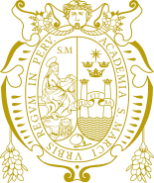 Universidad del Perú, Decana de AméricaVICERRECTORADO ACADÉMICO DE PREGRADOCOMISIÓN ORGANIZADORA DE LA ESCUELA DE ESTUDIOS GENERALES RR °05389-R-16SOLICITUD DE MATRÍCULA CONDICIONADA Lima, …… de ……………….. del 2021Solicito: MATRÍCULA CONDICIONADA CURSOS DE VERANO 2021-0Dra. TULA CAROLA SANCHEZ GARCÍAPresidenta de la Comisión Organizadora de la Escuela de Estudios Generales UNMSMYo, …………………………………………………………………………, identificado (a) con DNI Nº.  ………………., con domicilio en ……………………………………..……………………...................................... y código de estudiante …………………………, del Área Académica de ………………………………………………, de la Escuela de Estudios Generales, solicito matrícula condicionada, para los Cursos de Verano 2021-0, en las asignaturas que a continuación detallo:Conforme a los resultados de la Encuesta de los Cursos de Verano 2021-0, que ha sido publicada en la página de la Escuela de Estudios Generales. TAMBIÉN, SOLICITO TUTOR PARA LA(S) ASIGNATURA(S) CON SEGUNDA O MÁS REPITENCIAS QUE CURSARÉ EN ESTE SEMESTRE, CONFORME A LO ESTABLECIDO EN EL PROGRAMA DE ACOMPAÑAMIENTO A ESTUDIANTES OBSERVADOS (RR Nº. 01072-R-18 Y RR Nº. 07482-R-19). Asimismo, adjunto a esta solicitud mis comprobantes de pago y confirmo haber realizado el formulario de pre matrícula. Todos estos documentos los envío en un solo archivo en forma PDF.  Por lo expuesto, solicito a usted atender mi pedido, por ser de justicia. Atentamente,FirmaNombres y Apellidos:	………………………………………………………………………….Celular:			………………………………………………………………………….Correo   Electrónico:	………………………………………………………………………..Edificio Jorge Basadre G. (Sede Administrativa) Sótano Teléfono: 619-7000 anexo 7339 Av. Germán Amézaga 375. Ciudad Universitaria Email: comisioneeg.vrap@unmsm.edu.peNºCódigode CursoNombre del CursoNº. Repitencia (2,3,4,5)Nº. Crédito1TOTAL CANTIDAD DE CRÉDITOSTOTAL CANTIDAD DE CRÉDITOSTOTAL CANTIDAD DE CRÉDITOSTOTAL CANTIDAD DE CRÉDITOS